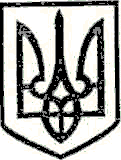 УКРАЇНАМАРКІВСЬКА РАЙОННА ДЕРЖАВНА АДМІНІСТРАЦІЯЛУГАНСЬКОЇ ОБЛАСТІР О З П О Р Я Д Ж Е Н Н Яголови районної державної адміністрації«21» грудня 2017 р.                               Марківка                                             № 374Про надання дозволу на розробку технічної документації із землеустрою щодо встановлення (відновлення) в натурі (на місцевості) меж земельних ділянок (сіножаті, пасовища) у приватну власність гр. Г… на території Сичанської сільської радиКеруючись ст. ст. 25, 116, п. 16, 17 Перехідних положень Земельного кодексу України, ч. 2 ст. 19, ст. 119 Конституції України, Законом України «Про порядок виділення в натурі (на місцевості) земельних ділянок власникам земельних часток (паїв), ст. ст. 21, 38, 41 Закону України «Про місцеві державні адміністрації», Законом України «Про землеустрій», розглянувши заяву гр. Г… про надання дозволу на розробку технічної документації із землеустрою щодо встановлення (відновлення) в натурі (на місцевості) меж земельних ділянок сіножаті пай № 1464 та пасовища паї № 2332, № 2333 у приватну власність для ведення товарного сільськогосподарського виробництва на території Сичанської сільської ради:		1. Надати дозвіл на розробку технічної документації із землеустрою щодо встановлення (відновлення) в натурі (на місцевості) меж земельних ділянок  (сіножаті, пасовища), (пай № 1464 - 1,4253 га, пай № 2332 – 1,8549 га,  № 2333 – 1,829 га), (сертифікати ЛГ № 0022438, ЛГ № 0022437) у приватну власність гр. Г… власниці земельних часток (паїв) колишнього КСП «Марківське», розташованих за межами населеного пункту на території, яка за даними державного земельного кадастру враховується в Сичанській сільській раді Марківського району Луганської області.		2. Рекомендувати гр. Г…, власниці земельних часток (паїв) колишнього КСП «Марківське», замовити та виготовити в землевпорядній організації, яка має ліцензію на проведення землевпорядних робіт, технічну документацію із землеустрою щодо встановлення (відновлення) в натурі (на місцевості) меж земельної ділянки (сіножаті, пасовища), (пай № 1464, пай № 2332, пай № 2333), у приватну власність для ведення товарного сільськогосподарського виробництва, розташованих за межами населеного пункту на території, яка за даними державного земельного кадастру враховується в Сичанській сільській раді Марківського району Луганської області.Перший заступник голови, в.о.голови райдержадміністрації			                                       С. М. Трубіцин